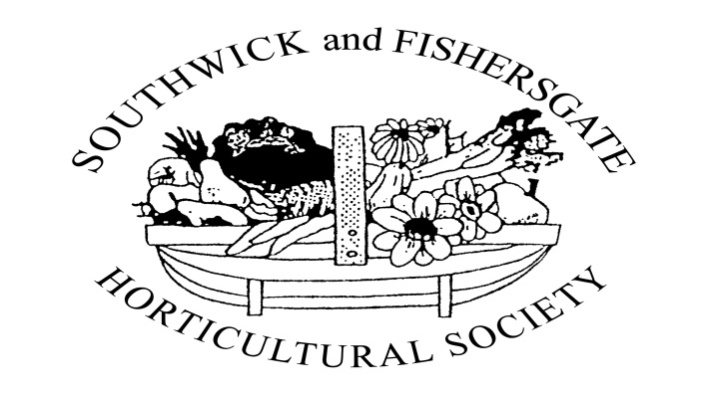 SHOWSCHEDULE2020www.sfhorticultural.orgSOUTHWICK & FISHERSGATE HORTICULTURAL SOCIETYAffiliated to:   The Royal Horticultural Society		The National Dahlia Society		The National Chrysanthemum Society		The British Gladiolus Society		Southwick Community Centre THE 102nd ANNUAL OPENSUMMER SHOWonSATURDAY 15th AUGUST 2020from2.00pm until 4.15pm(Prize distribution 4.15pm – 4.45pm)THE 70th  OPENAUTUMN SHOWonSATURDAY 31st  OCTOBER 2020from2.00pm until 4.00pm(Prize distribution 4.00 - 4.30pm)SHOWS TO BE HELD INTHE BARN HALL & GARDEN ROOMCOMMUNITY CENTRE, SOUTHWICKSOUTHWICK AND FISHERSGATE HORTICULTURAL SOCIETYPRESIDENT VacantVice PresidentsMarina McCallum      Dulcie MillardAnn Bacon                           Carol LathleiffThe Society meets monthly on the first Tuesday of the month at 7.30pm in the Garden Room in the Community Centre.   There is an entrance fee of £3 which includes tea and biscuits.We arrange a varied programme of talks and demonstrations, often illustrated with film slides on gardening and allied topics. We also arrange coach outings to places of interest.The current membership fee is £3 per person, per year, or £5 for two people living at the same address.NEW MEMBERS ARE ALWAYS MADE WELCOMESOUTHWICK & FISHERSGATE HORTICULTURAL SOCIETY MANAGEMENT COMMITTEECHAIRMAN		   Julie MacCulloch	            01273 596707VICE CHAIRMAN          Marian Varney                     01273 416600HON. SECRETARY	   Ben Walsh			01273 389511HON.TREASURER       Christine Stevenson		01273 592982    			   MEMBERSHIP SEC.     Linda Barton                 	01273 594548  HON.SHOW                  Julie MacCulloch           	01273 596707          SUPERINTENDENT     HON. SHOW SECCOMMITTEE MEMBERSLiz Spiers                	 				N/AChristine Stiff	  					01273 708139Margaret Pettitt	     				01273 966534Alan Andrews            					07923 619448        Jayne Pumfrey					01273 979078Ruth Gillingham					01273 463784CUP WINNERS – SUMMER SHOW -2019MATT SCOTT SHIELD……… 	PERCY FOWLER MEMORIAL SALVER		  Ian SwyerG.H.ALDERTON CHALLENGE CUP			  Alan AndrewsBLANCHE SHEPPARD MEMORIAL TROPHY          Julie MacCullochFLINN CHALLENGE CUP				  FRAMPTON ROSE BOWL				  HAROLD CATTEN CUP				  Ted BanksELDER CUP						  Ted BanksBETTY COLLINS MEMORIAL TROPHY		  Ruth StanyonBEGONIA CUP					  Gordon WelfareLESLIE ALLEBONE FUCHSIA CUP			  Gordon WelfareERIC KIAER TROPHY				  Gordon WelfareGORRINGE CHALLENGE CUP			  Julie MacCullochCHATFIELD CUP					  Ian SwyerSOUTHWICK GLADIOLUS SHIELD			  Ted BanksDORIS FOTHERGILL MEMORIAL TROPHY	  Jayne PumfreyHARVEY BOWL					  Jayne PumfreyJUBILEE CUP						  Jayne PumfreyALBERT PETTIT MEMORIAL CUP                            Jayne PumfreyTHE BANKSIAN MEDAL				  Ian SwyerNATIONAL DAHLIA SOCIETY SILVER MEDAL	  Roy SpencerNATIONAL DAHLIA SOCIETY BRONZE MEDAL	  Ted BanksBRITISH GLADIOLUS SOCIETY			  Ted BanksFRONT GARDEN CUP				ALL CUPS & TROPHIES PRESENTED AT THE SUMMER AND AUTUMN SHOWS ARE PERPETUAL – TO BE HELD FOR ONE YEARPLEASE WILL CURRENT HOLDERS RETURN THEIR CUPS & TROPHIES TO THE SHOW SUPERINTENDENT IN A CLEAN CONDITION 14 DAYS BEFORE THE RELEVANT SHOW (see rule 18)CUP WINNERS – AUTUMN SHOW –2019HIDE CHALLENGE CUP			            Kent KressnerFRANK GREEN TROPHY                                         Kent Kressner&            Julie MacCullochGLEBE TROPHY					Val O’NeillBESSIE THRASHER MEMORIAL TROPHY		Helen SwyerLEWIS HORTICULTURAL CUP			Alan LangridgeFLINN AUTUMN CHALLENGE CUP			Ted BanksTHE FLORENCE TROPHY				WARD CUP						Janet ChallisGORRINGE CHALLENGE FLORAL CUP		Brenda GiffordGOODING CUP					Alan LangridgeMARIE AGNES SMITH MEMORIAL BOWL              Lesley CollinsBRIAN WILKINS TROPHY				Heather McKay                       OBAN CUP						Julie MacCullochHAROLD V. McCALLUM TROPHY			Mick HemsleyNATIONAL CHRYSANTH SOCIETY (Silver)		Kent KressnerNATIONAL CHRYSANTH SOCIETY (Bronze)	 Kent KressnerBERRY TROPHY					Ted Banks				Ruth GillinghamAWARD WINNERSThe Royal Horticultural Society Banksian Medal will be awarded to the winner of the highest number of points in the Horticultural Classes at the Summer Show. A competitor who has won a Banksian Medal in 2018 or 2019 is not eligible. Should two competitors be equal, the first in alphabetical order receives the Medal unless he/she has previously won a Banksian Medal and the other competitor has not done so.A rosette will be awarded for the best exhibit in each of the following:-Horticultural classes			Summer and Autumn ShowsDomestic Science classes		Summer and Autumn ShowsFloral Art classes			Summer and Autumn ShowsHandicraft classes			Autumn ShowPhotographic classes 			Autumn ShowThe OBAN TROPHY will be awarded for the Best Exhibit in the AutumnShow. (A sub-committee of 3 committee members will choose the winner of this award.)HINTS FOR EXHIBITORSREAD THE RULES!! This is very important!Make sure you get your entry in well before the appointed date.Get your exhibits to the Show venue in plenty of time to stage them.Arrange your exhibits tastefully – it will be taken into consideration by the Judge.Care should be taken to preserve the national bloom on fruit.  Hard fruit should not be polished.   All fruit should be shown with the stalk.   Root vegetables should be washed in plenty of water – never use a brush.Beets, carrots, parsnips, turnips should have the leaves removed leaving about 75mm (3”) of stalk which should be tied. Rhubarb should have about 75mm (3”) of leaf.Runner beans should be exhibited with the stalk attached. Tomatoes must be shown with the calyces or stalks or they may be disqualified.Always exhibit the number of items stated in the class or you will be disqualified. (See also Hint 11)Remember the uniformity of size of specimens is important in an exhibit.   Biggest is not always best!!When staging do not exhibit over-ripe fruit and remove any dead or damaged leaves and flowers.For Classes 23 & 25 in the Summer Show and Class 33 in the Autumn Show, consult the Show Superintendent if in doubt about the number of items to be exhibited.Please note that knitted or crocheted items are judged on skill and finish, not necessarily on the complexity of the work.RULES FOR SHOW EXHIBITORS 1. Exhibitors to mark cards “R” (reserved) if they wish to retain their exhibit. 2. All entries must be accompanied by the entrance fee or they will not beaccepted. Telephone entries to be paid for on collection of the entry     cards.  The Show Superintendent reserves the right to refuse any entry. 3. No person may stage more than one entry in any class.  Two or morepersons may not stage entries from the same household in the same class. This does not apply to Floral Art, Cookery or Photography. 4. All exhibits in Sections 1,2& 3 must have been cultivated by theexhibitor without professional aid. 5. The Committee reserve the right to visit any exhibitor’s garden after the  entries have been received  6. All exhibits must be in the show buildings & placed ready for the judges  by  10am when the buildings will be cleared of all those who are not  officially engaged.   Exhibits can be staged between 6pm and 8pm on  the evening before the show and from  8am to 10am on the morning of the show.   This rule will be strictly enforced. 7.  All roots on vegetables must be clean. 8.  Exhibits may not be removed until after the prize giving at either show. 9.  The Committee reserves the right to withdraw prizes in any class or section should the number of entries be less than 3, or where the exhibits are deemed by the judges not to be of sufficient merit.10. All protests must be made to the Show Superintendent in writingbefore 3pm on the day of the Show and must be accompanied by a feeof £1 which will be forfeited unless the protest is upheld. No protest willbe held to be valid unless its basis is an infringement of the rules or  conditions of the Schedule.  The Committee’s decision must in allcases be considered final. 11. Cups and Trophies to be signed for when taken by the winners.12. Prize monies will be paid out at the Treasurer’s table at the Show.        Prizes not claimed within 7 days will be transferred to the Society’s      funds.RULES FOR SHOW EXHIBITORS (cont’d)13.Dahlias will be judged in accordance with the National Dahlia Society’s current list of Dahlias.   Chrysanthemums will be judged according to the National Chrysanthemum Society classification.  Horticulturalexhibits will be judged under Royal Horticultural  Society Rules.14.Entries in classes for any potted plants must be in pots not exceeding 250mm (10”) in diameter unless otherwise stated.15.All articles are shown at the sole risk of their owners and, althoughreasonable steps are taken to ensure the safety of the exhibits, the      Society cannot be held responsible for any loss or damage.16. Points awarded for vegetables are as follows: Beans, broad – 15;       Beans, French –15; Beans, runner – 18; Beetroot –15;      Brussel Sprouts – 15; Cabbage –15; Carrots –20; Cauliflower –20;      Celery –20; Cucumbers – 18; Leeks-20; Lettuce -15; Marrow-15;             Onions-20; Parsnips-20; Peas-20 ;Potatoes-20; Shallots,culinary-18        Shallots,pickling-15; Tomatoes-18; Turnips-15; Chilli peppers-15;      Sweet peppers -1517. Quantities required in a collection are: Beans/runner-9;       Beans/French-9; Peas/pods-9; Beetroot-3; Marrows-2; Onions-3;      Potatoes-5; Leeks-3; Turnips-5; Celery-2; Cauliflowers-2;     Tomatoes-5; Cabbage-2; Brussel Sprouts-10; Carrots-3;       Parsnips- 3; Shallots-10; Lettuce-2; Chilli peppers-6; Sweet   peppers-3.  18. Cups and trophies must be returned to the Show Superin-tendent in a clean condition 14 days before the Show.19. Flowers, etc, used for floral art need not be grown by the exhibitor.      All floral art exhibits may be brought to the shows ready assembledon either Friday evening or Saturday morning.   All floral artexhibits must contain fresh flowers and foliage unless otherwisestated.20. The Show Superintendent is empowered to move exhibits for amore effective display.21. Pot plants shown by exhibitors must have been in their possessionfor at least 2 months.RULES FOR SHOW EXHIBITORS  (cont’d)22. Rings and supports are allowed in Classes 1-14 of the AutumnShow.23. The dimensions of this item must be notified to the Show Secretaryat time of submission of entry.24. All fruit must be exhibited on the plate provided.SOUTHWICK TOP TRAY COMPETITION RULES 2020The Southwick Top Tray is for a collection of three types of vegetables from the following list of eight, The quantity of each vegetable required for the collection is given in brackets and each type must consist of the same variety.carrots (3)       cauliflowers (2)    onions (3)parsnips(3)      peas (6 pods)      potatoes (3)runner beans (6)        tomatoes (6)          Each type of vegetable will be judged out of a total of 20            points.  This is split into 3 sections: 7 points for size, shape          and colour, 7 points for condition and 6 points for uniformity.         The overall mark will therefore be out of a total of 60 points.All vegetables are to be displayed for effect. Vegetables must be displayed in an area measuring 45x60cm (18”x24”) without bending any part of them. No part of any exhibit may exceed the size of the tray.   A tray or board measuring 45x60cm (18”x24”) can be used to display the vegetables, or the area can simply be marked on the staging.  Where the tray has a lip or edge, it is the internal measurements that must not exceed 45x60cm (18”x24”).A black cloth is permitted and the tray may be painted.NOTES FOR EXHIBITORS AND JUDGESCarrots & parsnips must have foliage trimmed back to 7.5cm (3”). Peas & beans must be displayed with some stalk attached.  Tomatoes must be displayed with calyces. Onion tops may be whipped or tied.FAILING TO ABIDE BY ANY OF THESE RULES WILL RESULT IN DISQUALIFICATIONRULES FOR EXHIBITORS (cont’d)SOUTHWICK TOP VASE COMPETITION RULES 2020The Southwick Top Vase class is for a vase of mixed flowering stems containing a total of between six and ten stems, taken from a minimum of three different kinds of plants.Please note that it is three different KINDS of plants – three varieties of the same plant are NOT three kinds.Only FRESH, HOME GROWN flowers can be used in the vase. No dried or silk flowers are allowed.The display will be judged out of a total of 35 points, split into: 25 points for the colour, form, condition, quality and freshness of the flowers on display and 10 marks for the overall presentation and effect of the plants in the vase. The vase will be viewed from the front.  Judging of the flowers should be to normal rules used for other classes.Stems used in the display must be showing flowers only; no seed heads or berries will be allowed.The vase can be of any shape or size and made from any material, but must be in proportion to the display. No marks are awarded for the vase itself.No accessories whatsoever – such as bows and additional foliage – will be allowed.  Foliage, which is growing naturally from the flowering stem, and still attached to that stem, will be allowed. Packing material – including floral foam – to keep the stems in place, is allowed. 102nd   SUMMER SHOW      SATURDAY 15th    AUGUST 2020ALL CLASSES ARE “OPEN” EXCEPT SECTION 3AND PART OF SECTION 4SECTION 1 – VEGETABLES, FRUIT & HERBS CLASSMASTER GARDENER COMPETITION The aim of this class is to encourage all-round gardening which, it is hoped, will attract people who do not normally enter competitions, as well as regular competitors.THE MATT SCOTT SHIELD WILL BE AWARDED TO THE WINNER OF THIS CLASS900mm (3 linear feet) of table allowed for exhibit.1st Prize - £6        2nd Prize - £5          3rd Prize - £4Requirements: One vase of flowers of one species and four vegetables from the following list:-	Runner beans				(9)	Cauliflower				(2)	Pods of peas				(9)	Beetroot				(3)  	French beans				(9)	Cabbage				(2)	Carrots				(3)	Leeks					(3)	Onions trimmed			(3)	Potatoes –one variety			(5)	Tomatoes – one variety		(5)	Shallots			          (10)	SECTION 1 – VEGETABLES, FRUIT & HERBS (cont’d)  SUMMER SHOWThe G.H.ALDERTON CHALLENGE CUP will be awarded to the exhibitor gaining the most points in Classes 2-26.   The PERCY FOWLER MEMORIAL SALVER  will be awarded to the winner of class 16.SECTION 2 – FLOWERS                                        SUMMER SHOWThe BLANCHE SHEPPARD MEMORIAL TROPHY will be awarded to theExhibitor gaining the most points in Classes 27-39.The GORRINGE CHALLENGE CUP will be awarded to the exhibitor gaining the most points in Classes 27-74.SECTION 2 – FLOWERS (cont’d)                           SUMMER SHOWDAHLIASThe HAROLD CATTEN CUP will be awarded to the exhibitor with the most points in Classes 44 - 54.The NATIONAL DAHLIA SOCIETY’S SILVER MEDAL will be awarded to the Best Dahlia Exhibit in the Show.The NATIONAL DAHLIA SOCIETY’S BRONZE MEDAL will be awarded to the Second Best Dahlia Exhibit in the Show.CLASSSECTION 2 – FLOWERS (cont’d)                             SUMMER SHOWGLADIOLIThe ELDER CUP will be awarded to the exhibitor with the most points in Classes 55-61The BRITISH GLADIOLUS SOCIETY BLUE RIBBON AWARD will be given to the best Gladiolus spike in Classes 55-60 and 92-93SECTION 2 – FLOWERS (cont’d)                            SUMMER SHOW                                                 BEGONIASThe BEGONIA CUP will be awarded to the exhibitor with the most points in Classes 70 & 71.CLASSSECTION 3     –      MEMBERS  ONLY SUMMER SHOWThe CHATFIELD CUP  will be awarded to the exhibitor gaining most points in classes 76 – 91The SOUTHWICK GLADIOLUS SHIELD will be awarded to the Exhibitor gaining most points in Classes 92, 93 & 94.SECTION 4  - FLORAL ART			SUMMER SHOWThe DORIS FOTHERGILL MEMORIAL TROPHY will be awarded to the exhibitor gaining the most points in SECTIONS 4 and 5. (Classes 95 -100 AND 101 – 109 inclusive).The HARVEY BOWL will be awarded to the exhibitor gaining the most points in Classes 95 -98.Accessories are allowed unless otherwise stated. See also rules 19 & 20.No artificial plant material allowed in any class.If you need help with your mechanics please ring Julie on 01273 596707CLASS			SECTION 5 - COOKERY			SUMMER SHOWThe ALBERT PETTIT MEMORIAL CUP will be awarded to the exhibitor gaining most points in Classes 101 – 109 inclusive.ALL ITEMS OF FOOD MUST BE COVERED WITH CLING FILM.BAKING CONTAINERS MUST NOT BE ½ “ (13mm) LARGER OR SMALLER THAN NOMINAL SIZE.CLASSALL JARS CONTAINING PICKLES, CHUTNEYS,  ETC MUST HAVE METAL LIDS WITH PLASTIC LININGS.SECTION 6  - CHILDREN’S CLASSES		SUMMER SHOWCLASS				Open to boys and girls up to 7 years of age  on 31st August  2020PLEASE NOTEALL PAINTINGS, DRAWINGS AND COLLAGES TO BE ON STANDARD A4 PAPER OR CARD – 210 X 297MM.70th  AUTUMN SHOW – SATURDAY, 31st OCTOBER 2020All classes are ‘open’ except part of Sections 1 and 4(See Rule 4. All exhibits in Sections 1, 2 and 3  must have  been cultivated by the exhibitor without professional aid.)The HIDE CHALLENGE CUP will be awarded to the exhibitor gaining most points in Classes 1- 9.The FLINN AUTUMN CHALLENGE CUP  will be presented to the exhibitor gaining most points in Classes 1 – 51.The NATIONAL CHRYSANTHEMUM SOCIETY SILVER MEDAL AND CERTIFICATE will be awarded to the exhibitor with the BEST EXHIBIT in Classes 1 – 14.The NATIONAL CHRYSANTHEMUM SOCIETY BRONZE MEDAL AND CERTIFICATE will be awarded to the exhibitor with the SECOND BEST EXHIBIT in Classes 1 – 14.PRIZE SCALE C –unless otherwise stated. Exhibitors are requested to name clearly and correctly all cultivars and to state classificationSECTION 1: CHRYSANTHEMUMSPRIZE SCALE CCLASSSECTION 1 – CHRYSANTHEMUMS (Cont’d) – AUTUMN SHOWCLASSSECTION 1  –  FLOWERS                                       AUTUMN SHOWThe GLEBE TROPHY will be awarded to the exhibitor gaining the most points in classes 15 – 20.  PRIZE SCALE B unless otherwise statedCLASSSECTION 1  – POT PLANTS  See Rules 14 & 21 The BESSIE THRASHER MEMORIAL TROPHY will be awarded to the exhibitor gaining most points in Classes 21 – 27   PRIZE SCALE BCLASSSECTION 2  –  FRUIT AUTUMN SHOWThe BERRY TROPHY will be awarded to the exhibitor gaining most points in Classes 28 – 33.See Rule 24 PRIZE SCALE BCLASSSECTION 3 – VEGETABLESThe LEWIS HORTICULTURAL CUP will be awarded to the exhibitor gaining most points in Classes 34 – 49.PRIZE SCALE B unless otherwise statedCLASSSECTION 4 – FLORAL ART                                   AUTUMN SHOWThe FLORENCE TROPHY will be awarded to the exhibitor gaining the most points in sections 4 & 5 (classes 52 – 56 and 57 - 66 inclusive).The WARD CUP will be awarded to the exhibitor gaining the mostpoints in Classes 52 – 54.Accessories allowed unless otherwise stated.  See also rules 19 & 20.If you need help with your mechanics, please ring Julie on 01273 596707CLASSSECTION 5 – COOKERY                                   AUTUMN SHOWThe GOODING CUP  will be awarded to the exhibitor gaining most points in Classes 57 – 66.ALL ITEMS OF FOOD MUST BE COVERED WITH CLING-FILMBAKING CONTAINERS MUST NOT BE ½ “ (13mm) LARGER OR SMALLER THAN THE NOMINAL SIZE.CLASS                                   PRIZE SCALE BALL JARS CONTAINING PICKLES, CHUTNEYS, ETC MUST HAVE METAL LIDS WITH PLASTIC LININGS.SECTION  6 – CHILDREN’S  CLASSES          AUTUMN SHOW CLASS				PLEASE NOTEALL PAINTINGS, DRAWINGS AND COLLAGES TO BE ON STANDARD A4 PAPER OR CARD – 210MM X 297MM.………………SECTION 7 – ADULT HANDICRAFTS/PHOTOGRAPHY   AUTUMN SHOWENTRIES MUST BE THE WORK OF THE EXHIBITOR.  ALL EXHIBITS MUST NOT HAVE WON A PRIZE IN ANY OTHER PREVIOUS SOUTHWICK AND FISHERSGATE SHOW.  The MARIE AGNES SMITH MEMORIAL BOWL will be awarded to the exhibitor with the highest number of points in Classes 71 – 82 inclusive. CLASS                                                PRIZE SCALE CTHE 102ND   ANNUAL OPEN SUMMER SHOWSATURDAY 15th AUGUST 2020This form must be returned to the Hon. Show Supt (Tel: 01273 596707)on or before Wednesday, 12th  August, 2020 ENTRY FEES.25p for each entry in all classes except the Children’s Classes in Section 6.  Please circle the class numbers in which you intend to exhibit.Telephone entries will be accepted, payment to be made to the Hon. Show Secretary when collecting your entries.  Entries can also be by email to jayne.ap@sky.com 1           2          3          4        5         6          7           8         9          10        11 12        13       14        15      16       17        18         19       20         21         22 23        24       25        26      27       28        29         30       31         32         33 34        35       36       37       38       39        40         41       42         43         44 45        46       47       48       49       50        51         52       53         54         55 56        57       58       59       60       61        62         63       64         65         66 67        68       69       70       71       72        73         74       75         76         77 78        79       80        81      82       83        84         85       86         87         88 89        90       91        92      93       94        95         96       97         98         99100     101     102      103    104     105       106       107     108      109       110111      112    113 NAME _______________________________________________________ADDRESS ____________________________________________________NO. OF ENTRIES ________________________TOTAL COST ___________THE 70TH  ANNUAL OPEN AUTUMN SHOWSATURDAY 31ST  OCTOBER 2020This form must be returned to the Hon. Show Supt (Tel: 01273 596707)on or before Wednesday, 28th October 2020. ENTRY FEES.25p for each entry in all classes except the Children’s Classes in Section 6.  Please circle the class numbers in which you intend to exhibit.Telephone entries will be accepted, payment to be made to the Hon. Show Secretary when collecting your entries.  Entries can also be by email to jayne.ap@sky.com  1           2         3          4        5         6         7           8          9          10         11 12        13       14        15      16       17        18         19       20         21         22 23        24       25        26      27       28        29         30       31         32         33 34        35       36       37       38       39        40         41       42         43         44 45        46       47       48       49       50        51         52       53         54         55 56        57       58       59       60       61        62         63       64         65         66 67        68       69       70       71       72        73         74       75         76         77 78        79       80        81      82       83        84         85       86         87         88NAME ________________________________________________________ADDRESS _____________________________________________________NO. OF ENTRIES ________________________TOTAL COST ___________FUTURE EVENTS 2021SOUTHWICK AND FISHERSGATE HORTICULTURAL SOCIETYwww.sfhorticultural.orgPLANT SALE & COFFEE		Saturday, 8th May 2021        MORNINGSUMMER SHOW			Saturday, 21st August 2021AUTUMN SHOW			Saturday, 30th October 2021SHOREHAM HORTICULTURAL SOCIETYEARLY SUMMER SHOW		Saturday, 12th June 2021MAIN SUMMER SHOW		Saturday, 14th August 2021AUTUMN SHOW			Saturday, 9th October 2021CLASS 2Five potatoes - (coloured) - one variety 3Five potatoes – (white) - one variety 4Three onions – (from seed) 5Three onions – (from sets) 6Nine runner beans 7Nine French beans 8Three beetroot (round) 9Two cabbages with a stalk10Three carrots – one variety11Nine pods of peas12Five tomatoes (excluding large & small fruited varieties)13Ten shallots (culinary)14Ten shallots (pickling – not to exceed 30mm diameter15Two vegetable marrows (table quality)16A trug basket of mixed vegetables to be judged for their usefulness in the kitchen.  The exhibit need not be of show standard but should be arranged effectively. Herbs & tomatoes allowed. No part of the exhibit to project over the side of the trug.  PRIZE SCALE D17Southwick Top Tray – collection of 3 vegetables – 3 kinds1ST Prize - £5         2nd Prize - £3          3rd Prize - £2See page 10 for Rules for this class/competition.18Two cucumbers – one variety19Six chilli peppers20Three sweet peppers21Two cobs of sweet corn22Five bulbs of garlic23Any other vegetable not listed above (see page 7)24Plate of blackberries (18) (see Rule 24 & hints on page 7)25Plate of any other fruit (see Rule 24 & hints on page 7)26Five varieties of fresh herbs in water (Herbs can be in flower)CLASS27A bunch of garden flowers – not more than 10 stems in a vase28Flowering shrubs – 3 stems – not exceeding 600mm (24”) tall29Asters (double) – 5 blooms in one vase30Asters (single) – 5 blooms in one vase31Chrysanthemums – 3 blooms in one vase32Chrysanthemums – 3 sprays in one vase33Perfumed flowers – not Roses or Carnations – one vase. Any one variety –  judged on perfume34Carnations or pinks – 5 stems – any variety – in one vase35Marigolds – African – 5 blooms in one vase36Rudbeckia – (single) – 5 blooms in one vase37Zinnias - 5 blooms in one vase38One vase containing 4 stems of mixed perennials or hardy bulbous flowers39Fuchsias – 6 blooms displayed in water, within a box (exhibitor to supply box)The FLINN CHALLENGE CUP will be awarded to the winner of class 40.The FLINN CHALLENGE CUP will be awarded to the winner of class 40.40A collection of cut flowers – 3 distinct species each in a separate vase. Annual, perennial or bulbous flowers may be used.PRIZE SCALE CROSESThe FRAMPTON ROSE BOWL will be awarded to the exhibitor with the most points in Classes 41 - 43.The FRAMPTON ROSE BOWL will be awarded to the exhibitor with the most points in Classes 41 - 43.41One specimen bloom (large flowered – previously Hybrid Tea)42Three blooms (large flowered) -  any variety or varieties - one vase43One rose buttonhole with rose foliage only44One vase – one bloom – Giant or Large – any varietyUsually over 220mm 45One vase – 3 blooms – Medium Decorative – Usually between  170-220mm 46One vase – 3 blooms – Medium Cactus and/or Semi-Cactus.Usually between  170-220mm 47One vase – 3 blooms – Small Cactus and/or Semi-Cactus  Usually between 115-170mm 48One vase – 3 blooms – Small DecorativeUsually between 115 –170mm 49One vase –3 blooms – Small Ball Usually between 115 –170mm  50One vase – 3 blooms – Miniature Cactus and/or Semi Cactus Up to 115mm 51One vase – 5 blooms – Pompon –Not exceeding 52mm52One vase – 3 blooms - mixed         53One vase – 3 blooms – Water Lily54One vase – 3 blooms – ColleretteALL DAHLIA CLASSES TO BE JUDGED IN ACCORDANCE WITH THE NATIONAL DAHLIA SOCIETY CURRENT LIST OF DAHLIASALL DAHLIA CLASSES TO BE JUDGED IN ACCORDANCE WITH THE NATIONAL DAHLIA SOCIETY CURRENT LIST OF DAHLIASCLASS55One vase – 1 specimen spike – large or giant                                                                  (400/500 – over 4½”) 56Three vases – 1 spike in each – any cultivar/cultivars – large or giant                                                          (400/500 – over 4½”)57One vase – 1 specimen spike – medium                                                                       (300 – 3½” - 4½”)58Three vases – 1 spike in each – any cultivar/cultivars – medium                                                           (300 – 3½” - 4½”)59One vase – 1 specimen spike – miniature or small                                                                   (100/200 – max 3½”)60One vase – 3 spikes – any cultivar/cultivars – miniature or small                                                          (100/200 – max 3½”)61Gladioli florets – 4 displayed on a box that will be providedPOT PLANTSThe BETTY COLLINS MEMORIAL TROPHY will be awarded to the exhibitor with the most points in Classes 62-69CLASSPOT PLANTSThe BETTY COLLINS MEMORIAL TROPHY will be awarded to the exhibitor with the most points in Classes 62-69CLASS62Pot plant in bloom – excluding any with a specified class63Pot plant grown for FOLIAGE ONLY64Three pots Cacti and/or Succulents – 3 distinct kinds POTS NOT TO EXCEED 125MM (5”)65One pot African Violet66One pot Streptocarpus67Regal pelargonium – 1 pot68Geranium – 1 pot - zonal69Orchid – 1 pot70Tuberous – 1 pot – any large flowered variety71One pot of any other flowering Begonia – not REX varietyFUCHSIASThe LESLIE ALLEBONE FUCHSIA CUP will be awarded to the exhibitor gaining the most points in Classes 72-74CLASSFUCHSIASThe LESLIE ALLEBONE FUCHSIA CUP will be awarded to the exhibitor gaining the most points in Classes 72-74CLASS72One quarter or half standard – any variety.Clear stem 300-750mm (12”-30”) Pot not to exceed 250mm (10”)73One pot – bush, shrub or pendula74Three different varieties – one pot of each – shrub or bushPots not to exceed 125mm (5”)        PRIZE SCALE CCLASS                                    SOUTHWICK TOP VASECLASS                                    SOUTHWICK TOP VASE75Vase of mixed flowers containing a total of between six and ten stems.1st Prize - £5          2nd Prize - £3               3rd Prize - £2See page 11 for the rules regarding this class.CLASSCLASS76Three potatoes – one variety 77Three beetroot – one variety78Six runner beans79Three onions – (from seed)80Three onions – (from sets)81Three tomatoes – standard fruited varieties82Ten tomatoes – small fruited varieties83One beefsteak tomato84One vegetable marrow – table quality 85Two cucumbers – one variety86Five culinary shallots87One specimen vegetable plus one specimen flower stem, single or multi-headed88Three specimen vegetables (Three distinct kinds)89Bunch of garden flowers – not more than 10 stems – one vaseSee Rule 490Three dahlias – 1 vase91One pot plant in bloomPot not exceeding 185mm (8”) in diameter92Gladioli – three spikes – any cultivar93Gladioli – one specimen spike – any cultivar94Gladioli florets – 4 displayed on box provided9575th Anniversary of VE DayAn interpretive arrangement            Space allowed: 24”x24”x24”1st Prize - £4          2nd Prize - £3          3rd Prize - £296Bright and BoldAn interpretive arrangement            Space allowed: 18”x18”x18”                Prize scale D97Shades of one colourAn arrangement                Prize Scale D                    Space allowed: 18”x18”x18”                                   98Small is beautiful A miniature arrangement                 Prize Scale B                    Space allowed: 4”x4”x4”                                  MEMBERS ONLYThe JUBILEE CUP will be awarded to the exhibitor gaining the most points in Classes 99 – 100CLASSMEMBERS ONLYThe JUBILEE CUP will be awarded to the exhibitor gaining the most points in Classes 99 – 100CLASS99Flower Bake Off                                An interpretive arrangement                  Prize Scale D                  Space allowed: 18”x18”x18”100Hot and Spicy                                   An arrangement                   Prize Scale D                Space allowed: 18”x18”x18”101A rhubarb and ginger cake                                             - own recipe102A cheese, tomato and basil flan                                        own recipe1035 macaroons                                                                   - own recipe104One jar jam – any fruit –  225gr (8oz) minimum105One jar marmalade –      225gr (8oz) minimum106One jar chutney -            225gr (8oz) minimum107A carrot cake                                                                   - own recipe1085 bread rolls                                                                    - own recipe      1095 millionaires shortbread        MEN ONLY                      - own recipe110Decorate 3 bought biscuits111Make a collage of a flag of Great Britain Open to boys and girls 8-11 years of age on 31st August  2020Open to boys and girls 8-11 years of age on 31st August  20201125 home made biscuits113Make a flag of Great Britain1One specimen Large Exhibition bloom                    (1)2One specimen Medium Exhibition bloom                (2)3Three specimen Exhibition Incurved blooms           (3a – 3b) – Large or Medium flowered 4Three specimen Reflexed Decorative blooms – Large or Medium flowered                                   (4a – 4b)5Three specimen Intermediate Decorative bloomsin one vase – Large or Medium flowered                (5a – 5b)6One vase – three anemone blooms                     (6a or 6b)7One vase – three disbudded single Large or Medium blooms                                                     (7a or 7b)8One vase – three stems – Spray Chrysanthemums – any variety or varieties9One Charm Chrysanthemum in a pot.Pot not to exceed 250mm (10”) SECTION 1 – CHRYSANTHEMUMS – MEMBERS ONLY CLASSESThe FRANK GREEN TROPHY will be awarded to the exhibitor gaining the most points in classes 10-14.PRIZE SCALE B CLASSSECTION 1 – CHRYSANTHEMUMS – MEMBERS ONLY CLASSESThe FRANK GREEN TROPHY will be awarded to the exhibitor gaining the most points in classes 10-14.PRIZE SCALE B CLASS10One vase – three blooms – any variety  or varieties11One vase – two blooms – any variety or varieties12One vase – one bloom – any variety13One vase – three stems – Spray Chrysanthemums – any variety or varieties14One charm chrysanthemum in a potPot size not to exceed 250mm (10”)       15One vase of mixed flowers grown in the open garden.(Not more than 10 stems)16One vase of Autumn foliage, berries and seed heads from exhibitor’s own garden.( Not more than 7 stems)17One vase – 5 stems – Nerines18One vase – 3 stems – Dahlias 19A container of Winter growing plants         Container not exceeding 300mm (12”)20One specimen vegetable & one specimen flower stem21Pot plant grown for FOLIAGE ONLY22One pot plant in bloom (excluding Chrysanthemums & African Violets - Saintpaulia)23One pot  - African violet (Saintpaulia)24One pot Fern25One pot – Flowering Cacti/Succulent – Pot not to exceed200mm (8”)26Three pots Cacti and/or Succulents – Three distinct kindsPots not to exceed 125mm (5”)27One specimen cactus/succulent – Not in bloomPot not to exceed 200mm (8”)28Three apples – cooking29Three apples – dessert 30Three pears – any variety 31One specimen apple 32One specimen pear33One plate of any other fruit – (See page 7)34Collection of vegetables. Three kinds to be selected from list in General Rule 17. Space not to exceed 750mm (2½ feet)                      1st Prize £3     2nd Prize  £2      3rd Prize £1 35Four potatoes – baking – one variety36Four potatoes – white – one variety37Four potatoes – coloured – one variety38Three onions39Three parsnips40Three leeks41Two cabbages – one variety – with stalk42Three beetroot – one variety43Three carrots – one variety44Ten shallots – pickling – not to exceed 30mm diameter45Ten shallots – culinary46Ten Brussels sprouts47Three sweet peppers48Five bulbs of garlic49Any other vegetable50Heaviest marrow                           ONE PRIZE ONLY £1.5051Heaviest pumpkin                         ONE PRIZE ONLY £1.5052Agatha Christie – Book TitleAn interpretive arrangement 1st- £4       2nd- £3       3rd - £2             Space allowed 24”x24”x24”53Halloween HootsPrize Scale D                                      Space allowed 18”x18”x18”   54Colourful ChristmasAn interpretive arrangement Prize Scale D                                      Space allowed 18”x18”x18”   MEMBERS ONLYThe GORRINGE CHALLENGE  FLORAL CUP will be awarded to the exhibitor gaining most points in Classes 55 & 56.CLASSMEMBERS ONLYThe GORRINGE CHALLENGE  FLORAL CUP will be awarded to the exhibitor gaining most points in Classes 55 & 56.CLASS55The Beauty of AutumnAn interpretive arrangement Prize Scale D                                      Space allowed 18”x18”x18”   56A Snow SceneAn  interpretive arrangement Prize Scale D                                      Space allowed 18”x18”x18”57A lemon roulade                                              own recipe585 Savoury tarts                                                own recipe59A Madeira  cake                                              own recipe60One jar fruit jelly – any fruit          - 225gr (8oz) minimum61One jar fruit jam – any fruit          - 225gr (8oz) minimum62One jar chutney                           - 225gr (8oz) minimum63One jar pickled onions64An apricot frangipane tart                               own recipe655 mocha biscuits                                             own recipe665 Savoury scones         MEN ONLY               own recipeOpen to boys and girls up to 7 years of age on 31st October 2020Open to boys and girls up to 7 years of age on 31st October 202067A paper plate Santa ClausOpen to boys and girls 8 – 11 years of age on 31st October2020Open to boys and girls 8 – 11 years of age on 31st October202068A hand made Christmas Star for the Christmas Tree69--------70--------71A crocheted doll’s blanket72A patchwork toy73A handmade bag from recycled material74An item of counted cross stitch  (not exceeding 150mm/ 6”)75An item of counted cross stitch  (see Rule 23)76A handmade keyring77A framed painting of the sea shoreMaximum size A3 (420x287mm) including frame78A handmade item from a craft not already specified79A handmade glove puppet803 handmade snow flakes81A hand knitted item – wool and pattern from Julie82A handmade card made from  card provided for a BirthdayPHOTOGRAPHY -  PRIZE SCALE BPhotographic prints must measure 6x4 inches. Please put exhibitor number on the back of the photo.The BRIAN WILKINS TROPHY will be awarded to the exhibitor with the most points in classes 83-88 inclusive.PHOTOGRAPHY -  PRIZE SCALE BPhotographic prints must measure 6x4 inches. Please put exhibitor number on the back of the photo.The BRIAN WILKINS TROPHY will be awarded to the exhibitor with the most points in classes 83-88 inclusive.83One colour print             - Still life84One black & white print  - A tree85One colour print             - Houseboats86Two colour prints           - Humorous animals87Two colour prints           - Sunsets88Four colour prints          - Autumn colours    PRIZE SCALE C